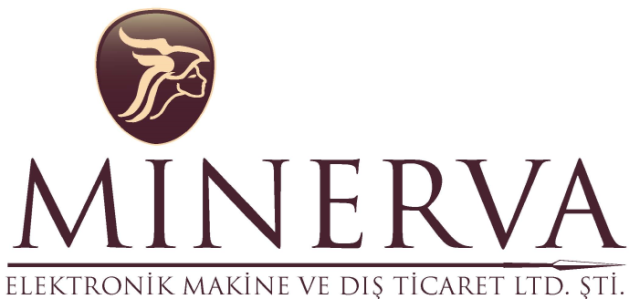 Cevizli Mahallesi Zuhal Caddesi Dumankaya Ritim İstanbulNo: 44 Kat: 15 D: 151 P.K. 34846 Maltepe–İstanbul / TÜRKİYETel:   +90 (216) 504 50 54                 Fax :   +90 (216) 504 50 55Sayın Yetkili,Minerva Elektronik Makine ve Dış Tic. Ltd. Şti. olarak bakım/teknik ekibinize firmanız bünyenizde “Test ve Ölçüm Teknolojileri” konulu eğitim semineri düzenleme talebimizi bilgilerinize sunarız. Eğitim Seminerimizin konuları aşağıda bilgilerinize sunulmuştur.Topraklama Sistemleri ve Topraklama Direnci Ölçüm Teknikleri…İzolasyon Direnci Ölçüm Teknikleri…İç Tesisat Kontrolleri ve Kaçak Akım ve Kablo Testleri…Multimetre ve Pensampermetreler’deki yeni teknolojiler…Harmonik Ölçümü, Güç Kalitesi ve Enerji Analizi…Termografi nedir ve Termal Kamera uygulamaları…Seminer Tarihi ve saati		: …./…./2017 14:00 / 17:00 saatleri arasındaSeminerin Yeri			: Seminerimizde Gerçek Ölçümler yapacağımız Demo Panellerimiz ile Pratik ölçüm uygulamaları da olacaktır.Türkiye Distribütörü olduğumuz MEGGER, FLIR, TESTO, HT-ITALIA, ISOTECH, TIME ELECTRONICS vb.. markaların ürünlerini görme ve deneme imkanları da olacaktır.*Seminerimiz Ücretsizdir.*Onaylamadan önce lütfen tarih konusunda firmamızdan teyit alınız.*Talep formu gönderim sırasına göre kayıt alınmaktadır.* Seminerimiz için firmanız bünyesinde bize projeksiyonlu bir oda tahsis etmenizi rica ediyoruz. Mümkün değil ise lütfen bildiriniz.Lütfen Aşağıdaki bilgileri tüm Katılımcılar için doldurunuz…Firma:				:Adı Soyadı			:Görevi				:Tel				:Mail				:Onay – Kaşe & İmzaSaygılarımızla,Ömer CelepTeknik Satış Müdürüomer.celep@minervaelektronik.com.trwww.minervaelektronik.com.tr